                                                                                                                                                                                                                                                            info@tripsik.ee, mob. 56907661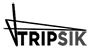                                               KAUBA OSTMISEST TAGANEMISE AVALDUS                                                                            (Täida trükitähtedega)Ees- ja perekonnanimi …………………………………………………………………………………………………………..Kontakttelefon……………………………………………………………………………………………………………………….E-posti aadress……………………………………………………………………………………………………………………….Aadress…………………………………………………………………………………………………………………………………..Pangakonto andmed…………………………………………………………………...............................................Tellimuse esitamise kuupäev………………………………………………………………………………………………….Kauba kättesaamise kuupäev…………………………………………………………………………………………………Kauba ostuarve number…………………………………………………………………………………………………………Tagastamise põhjus………………………………………………………………………………………………………………..……………………………………………………………………………………………………………………………………………..Tagastatava toote nimetus……………………………………………………………………………………………………..14-päevase tagastamisõiguse kasutamiseks ei tohi tellitud kaupa kasutada muul viisil kui on vajalik kauba olemuses, omadustes ja toimimises veendumiseks või sellel on kasutamise või kulumise märke, on Veebipoel õigus alandada tagastatavat tasu vastavalt kauba väärtuse vähenemisele. Ei tohi vigastada toodet ega toote pakendit, toode peab olema pärast tagastust originaalpakendis, kasutamata ning uueväärne paigaldamaks taas müüki. Kui tootega ei ole võimalik tutvuda pakendit avamata , peab pakend olema avatud võimalikult vähima mõjuga pakendile.                                 (allkiri)                                                        (avalduse esitamise kuupäev)